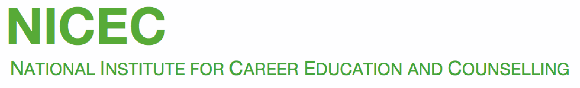 Bill Law Award 2022: Submission cover sheetPlease complete the following information and then attach the form to both your abstract and any future submission.Signature:Date: NameIs this your abstract or your final submission? Organisation at which you have studiedDate completed studies Name of awardI confirm that this is my own work  Yes / No I confirm that this is previously unpublished work. Yes/No